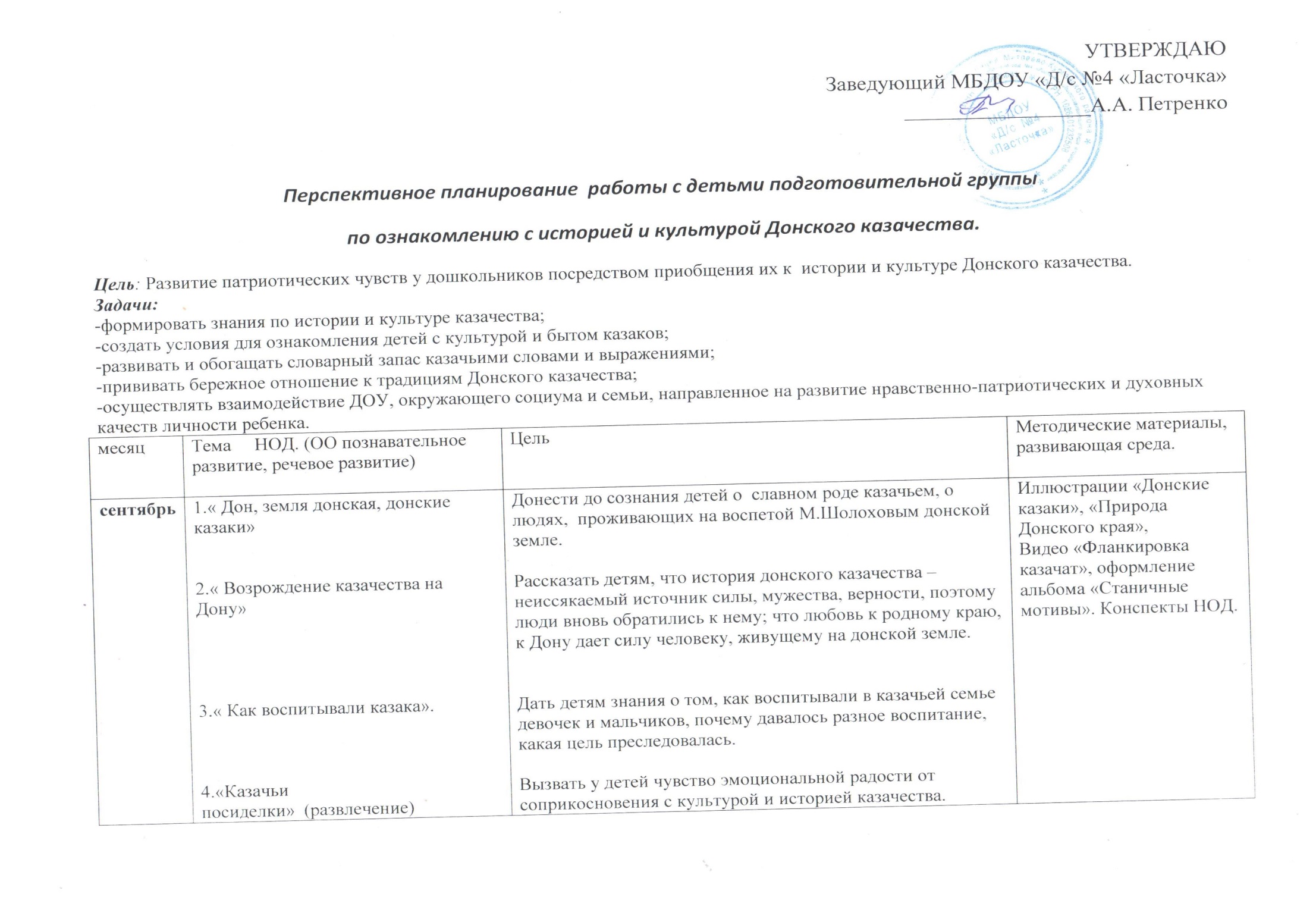 октябрь 1.«Рыцарская жизнь казаков».2.« Военные походы».3.« Казаки – люди вольные».4.« Покров – первое зазимье» (развлечение).Дать понять детям, что казаки с малолетства в занятиях, в отдыхе, в забавах всегда являются воинами. Воспитывать у детей умение слышать колорит речи донских казаков.Продолжать пополнять знания детей об истории донского казачества. Дать понятие, что звание мирногоземледельца было соединено со званием воина.Дать детям понятие о казачьей вольнице. Где эти люди селились и почему. Кого принимали в казаки. Какие были у казаков заповеди.Знакомство с праздником Покрова, с приметами этого дня, традициями, обрядами.ноябрь1.« Столица донского казачества- город Новочеркасск».2.«Архитектура. Православный храм» 3.«Человек без Родины, что соловей без песни»4. «Казачья ярмарка» (развлечение)Познакомить детей с главным городом донских казаков Новочеркасском.Дать детям знания об особенностях внешнего вида, символики (купол-небо и т.п.), внутренних частях храма (притвор, собственно храм и т. д.), о правилах поведения в храме.Беседа о прошлом и настоящем донского края.Вызвать у детей чувство эмоциональной радости от соприкосновения с культурой и историей казачества.Презентация «Новочеркасск - столица донского казачества», иллюстрации «Православные храмы», казачья ярмарка, презентация «История Донского казачества». Конспекты НОД.декабрь1.«Наши земляки» Рассказ о М. А. Шолохове.2.« На казачьем кругу».3. « Обряды и праздники на Дону» 4. «Языческие праздники ( святки, Новый год )Познакомить детей с произведениями писателя  «Нахаленок», «Судьба человека».Продолжать пополнять знания детей об истории донского казачества. Дать понятие «казачий круг» ( что это такое, какие вопросы решались ). Познакомить с символами казачьей доблести: бунчук, булава, насека. Рассказать детям о печати Войска Донского.Познакомить со своеобразием казачьих обрядов, религией донских казаков.Раскрыть нравственные основы казачьей культуры как культуры русской национальной, богатства народа.Презентация «Казачьи традиции»Казачьи заповеди, иллюстрации по теме, конспекты НОД.январь1. « Рождество Христово» (беседы, развлечение)2. « Крещение» - продолжать формировать у детей целостное представление о православии.3.Казачьи сказки и песни. 4 «Жизнь, традиции и обычаи казаков»Формирование у детей целостного представления о православии, как части русской культуры, его богатстве, красоте праздников.Продолжать формировать у детей целостное представление о православии.Знакомить детей с казачьим фольклором.Закреплять знания детей о жизни, традициях и обычаях казаков, развивать познавательный интерес к к народным традициям, воспитывать чувство уважения к старшим поколениям.Казачьи песни, сказки. Иллюстрации по теме, конспекты НОД. февраль1.« К худой голове своего ума не приставишь »( беседа об уме и глупости).2.«На героя и слава бежит» (экскурсия в музей «Миусская вольница»).3.«Казачий курень». 4. « Масленица» (развлечение).Показать детям значение знаний, пословицы, поговорки.Знакомить детей с  героями-казаками, старинным оружием.Углубить знания о быте казаков, познакомить с казачьей избой – куренем.Расширить знания о традициях, праздниках казачества, вызвать у детей чувство эмоциональной радости от соприкосновения с культурой и историей казачества.-Казачьи пословицы и поговорки-Макет куреня-Презентация «Жилище казака»-Видеоклип «Убранство куреня»-Д/и «Жилище казака», конспекты НОД.март1.«Сердце матери лучше солнца греет».2.«Казачий быт» 3. «Казачья утварь» - мебель, посуда 4.: «Казачий костюм» .Рассказать детям об отношении казаков к женщине-матери с включением народных легенд, пословиц, поговорок.Через изучение истории жизни быта казачьих станиц, помочь детям познать наш мир сегодня, сравнить с прошлым.Знакомить с мебелью в казачьем курене, посудой и другими предметами быта и обихода.Изучить разнообразие одежды, дать понять значение символики в жизни казачества.СРИ «Казачья семья», «В казачьей мастерской», иллюстрации по теме, казачьи костюмы, посуда, конспекты НОД. апрель 1.«Шутку шутить – людей насмешить» - беседа о народном казачьем юморе.2. «Благовещенье – птиц на волю отпущенье».3. «Казачья кухня» 4.Пасха Христова(развлечение).Продолжать знакомство с малыми фольклорными формами Донского края; воспитывать любовь к народному творчеству Дона.Знакомство с приметами этого дня, с обычаем отпускать птиц на волю.Знакомить детей с традициями казачьей кухни, правильном рациональном питании.Познакомить детей с главным праздником православных христиан, традиции, обряды.-Казачьи пословицы и поговорки-Альбом «Казачьи загадки»-Презентация «Казачий фольклор», конспукты НОД.май 1.« Культура общения в семье и обществе».2 «Народная медицина» 3. «Мировоззрение ( развитие знаний о природе)» 4. «Дед, батя и я – казачья семья»(спортивное соревнование)Формировать у детей общее представление о культуре казачества, ее богатстве.Знакомить детей со средствами народной медицины ( лекарства, травы и  т. д.).Познакомить детей с религиозным мировоззрением  предков Донских казаков  о развитии их знаний о природе.Воспитывать коллективизм, бережное отношение друг к другу, командный дух.Иллюстрации по теме, видеосюжеты о природе Донского края, иллюстрации по теме, спортивный инвентарь для соревнований , конспекты НОД. 